  28  let ekološkega gibanja 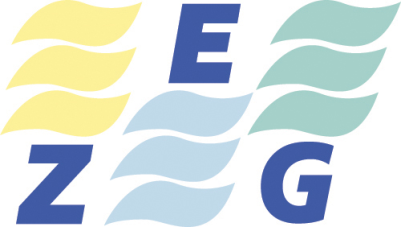 ZVEZA EKOLOŠKIH GIBANJ SLOVENIJECesta krških žrtev 53, 8270 KrškoE.mail: zegslo20@gmail.comSpletna stran: www.zeg.siGSM: 064 253 580Številka: 185/20Datum: 6 . 8. 2020                                                                 OBVESTILO  ZA   JAVNOSTZADEVA : APEL (POZIV)  ZEG-a  NA  SPLOŠNO  IN  OBVEZNO  JEDRSKO                      RAZOROŽITEV oz. PREPREČEVANJA  IZKORIŠČANJA  OKOLJA V                     VOJNIH  IN  OBOROŽENIH  KONFLIKTIH Zveza ekoloških gibanj Slovenije - ZEG, nevladna okoljska organizacija ( ima status društva v javnem interesu po ZVO)  ob  obeležitvi   spomina   na  75. letnico  dogodka,  ko so 6. avgusta  1945  ameriška  letala  odvrgla  jedrski bombi na Hirošimo in tri dni pozneje še na Nagasaki ( zaradi katerega je umrlo več kot 200.000 civilistov ) daje  javni  APEL  oz. poziv  slovenski vladi , uradni politiki  in  institucijam  EU  za  vodenje  take politike, katera  si  bo prizadevala za  splošno  in  obvezno  jedrsko  razorožitev v svetu ter preprečevanja izkoriščanja okolja v vojnih in oboroženih  konfliktih .OBRAZLOŽITEV :          V času , ko se pri  nekaterih  državah, članicah  NATO  te  dni  razkazuje  na  vojaških  paradah  moč  orožja ;  mora  Slovenija  biti  aktivna pobudnica za miroljubno reševanje morebitnih vojaških  spopadov na  Balkanu, vzhodni  Evropi  in drugod po svetu. Vojne in oboroženi konflikti po svetu ne povzročajo samo številnih človeških žrtev , ampak tudi hude posege v prostor in s tem onesnaževanja okolja ( kemizacijo  tal, zastrupljanje voda, onesnaženost zraka, ionizirna in neionizirna sevanja …. Vojne so ( oz. bodo) svet in narode pahnile v krvavi kaos, ki mu ne bo videti konca. Ob tem  človeški tragediji grozi še ekološka katastrofa. Svetovna skupnost je razdeljena na bogate in revne države, na interesna področja, vojaške pakte in druge dogovore, ki vzdržujejo obstoječe stanje . Vojne povzročajo ekonomski, ozemeljski, verski, kulturni in socialni razlogi ; uničujejo pa ljudi in njihovo kulturo, naravo in dobrine. Proizvodnja orožja je v glavnem omejena na razvite države, ki ga prodajajo komurkoli in za kakršenkoli namen. To je tudi eden od razlogov, da so obstoječa vojna žarišča, kljub vsem diplomatskim prizadevanjem izredno trdovratna. Določen nadzor je le nad proizvodnjo in uporabo atomskega orožja,kjer velike sile skušajo zadržati svoj primat oz. preprečiti njihovo uporabo. Vendar ni nobenega zagotovila, da tako orožje ne bo tudi uporabljeno (npr.  Iran, Izrael, Severna Koreja…) .ZEG se zavzema, da Slovenija postane  ne - jedrska država. Dosedanje raziskave družbene sprejemljivosti v svetu , EU in predvsem  v Sloveniji  kažejo , da večina prebivalcev jedrske elektrarne in s tem celotni jedrski krog tehnologije uvrščajo med okoljsko problematične tehnologije zaradi naslednjih razlogov: - možnost nevarnosti jedrske nesreče ( Černobil, Otok treh milj, Fukušima..- nevarnost terorističnega napada na JEK, potresi, poplave…- nerešeno vprašanje končnega odlaganja RAO in NSRAO,- povezanost miroljubnega in vojaškega atoma.Dokler takšno stanje traja, lahko svet kadarkoli spet doleti globalni vojni spopad ( npr. letošnje grožnje med ZDA in Rusijo glede Ukrajine). Militarizem ne prispeva k miru in boljšim mednarodnim odnosom. Povzroča vojne in s tem prispeva k razpadu humanitarnih vrednot  ter povzroča neizmerno trpljenje posameznikov, družin in narodov. Vzdržuje se s proizvodnjo in trgovanjem z orožjem,ki revnim odvzemata  možnosti učinkovitega družbenega in gospodarskega razvoja. V obstoječih globalnih političnih razmerah je nevarnost vojne stalna.  Ravno  iz  teh vrst  je  sto tisoče  beguncev pred vrati  Evrope.V  ZEG-u prav iz teh vzrokov nismo podpirali članstva Slovenije v NATO. Cilj naših prizadevanj je splošna in popolna razorožitev težkega in jedrskega orožja.Dolgoročni cilj Slovenije bi moral biti uveljavljanje aktivne politike do vseh držav sveta. V tem okviru je potrebno pripraviti in uveljaviti pogodbe  o nenapadanju, o neuporabi kemičnega in biološkega orožja, o širjenju demilitarizacijskih področij (npr.  BREZ  ATOMSKA CONA od  Baltika do Balkana) , o prepovedi uporabljanja vseh vrst nuklearnega orožja , o prepovedi namestitve  vojaških NATO letališč v neposredno bližino jedrskih elektrarn ( npr. Krško) in prepovedi plutja vojaških ladij na jedrski pogon v Luko Koper.Za vojaške aktivnosti naj v miru veljajo vsi okoljevarstveni dogovori ( npr. okoljevarstveni standardi NATO pakta) . Slovenska vojska  naj sodeluje le v mednarodnih mirovnih misijah, reševalnih akcijah, pomoči pri naravnih katastrofah, poplavah, nadzoruje naj slovensko ozemlje iz zraka,vode in zemlje. Sodeluje naj pri sanacijah divjih odlagališč odpadkov,oživljanju močvirij, zaščiti in opazovanju ogroženih živali in rastlin. S pomočjo drugim državam v primerih civilnih,ne pa vojnih potreb, se povečuje občutek za razumevanje in zaščito drugih in drugačnih kultur.            Ekološki pozdrav !                                                       Predsednik ZEG                                                                               Karel Lipič, univ.dipl.ing.V vednost: Vlada RS in resorna  ministrstva                    Državni zbor RS  in Državni svet RS    